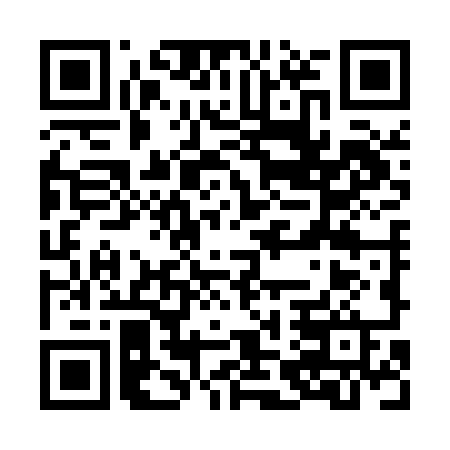 Prayer times for Sao Marcos do Campo, PortugalWed 1 May 2024 - Fri 31 May 2024High Latitude Method: Angle Based RulePrayer Calculation Method: Muslim World LeagueAsar Calculation Method: HanafiPrayer times provided by https://www.salahtimes.comDateDayFajrSunriseDhuhrAsrMaghribIsha1Wed4:536:331:276:208:229:562Thu4:516:321:276:218:239:573Fri4:506:311:276:218:249:584Sat4:486:291:276:228:2510:005Sun4:476:281:276:228:2610:016Mon4:456:271:276:238:2710:027Tue4:446:261:276:238:2710:048Wed4:426:251:276:248:2810:059Thu4:416:241:266:248:2910:0610Fri4:396:231:266:258:3010:0811Sat4:386:221:266:258:3110:0912Sun4:366:211:266:268:3210:1013Mon4:356:201:266:268:3310:1214Tue4:346:191:266:278:3410:1315Wed4:326:191:266:278:3510:1416Thu4:316:181:266:288:3610:1617Fri4:306:171:266:288:3610:1718Sat4:286:161:276:298:3710:1819Sun4:276:151:276:298:3810:1920Mon4:266:151:276:308:3910:2121Tue4:256:141:276:308:4010:2222Wed4:246:131:276:318:4110:2323Thu4:236:131:276:318:4210:2424Fri4:226:121:276:328:4210:2525Sat4:216:111:276:328:4310:2726Sun4:206:111:276:338:4410:2827Mon4:196:101:276:338:4510:2928Tue4:186:101:276:338:4510:3029Wed4:176:091:286:348:4610:3130Thu4:166:091:286:348:4710:3231Fri4:156:081:286:358:4710:33